「2014罕病病友ICF身心障礙鑑定新制座談會」歡迎報名 有鑑於ICF身心障礙鑑定新制於2012年7月實施迄今已屆滿兩年，為檢視新制度對病友之衝擊及造成之影響，本會將於6月28日（六）在台北市客家文化主題公園客家文化中心舉辦「2014罕病病友ICF身心障礙鑑定新制座談會」，以瞭解病友對於新制之適用情形，並讓大家更能掌握新制所帶來的影響及相關福利資源的取得，歡迎病友及罕病相關團體代表踴躍報名參加。☉時間：2014年6月28日（六）13：45～17：00☉地點：台北市客家文化主題公園客家文化中心3F媒體簡報室       （臺北市中正區汀州路3段2號）☉主辦單位：財團法人罕見疾病基金會☉報名資格：罕見疾病病友、病友家屬及罕病相關病友團體代表☉報名方式：填妥報名表後以傳真或電子郵件方式報名。
  傳真：(02)2567-3560，傳真後請來電確認；E-mail：rp04@tfrd.org.tw☉洽詢電話：(02)2521-0717分機121 伍雪苹專員☉報名截止日期：2014年6月20日☉活動流程：【交通指南】座談會地點：台北市客家文化主題公園客家文化中心
             3F媒體簡報室                      (臺北市中正區汀州路3段2號)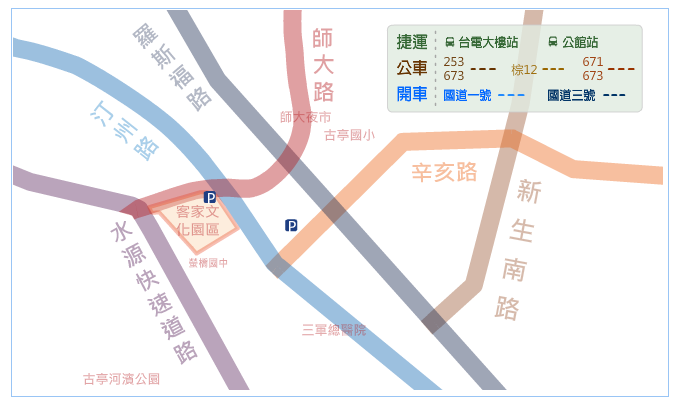 搭捷運	捷運「淡水新店線」台電大樓站下車，由5號出口前往師大路方向前行至汀州路三段路口(約4分鐘)，穿越地下道，即可抵達園區。搭公車棕12-臺北市客家文化主題公園站，於園區左側下車。671、673-臺北市客家文化主題公園站，於園區對面街道下車。253、673-臺北市客家文化主題公園站，於園區正門口下車。開車國道一號：由建國高架橋往辛亥路，經辛亥路(車行地下道)、汀州路至師大路左轉，接水源高架橋下回轉即可抵達園區。國道三號：由安坑交流道下，接水源快速道路至師大路下右轉即可抵達園區。【附近停車場資訊】 ‧臺北市客家文化中心附設地下停車場‧耕莘文教院前臨時平面停車場‧汀洲路三段沿線，路邊臨停計費‧臺灣大學新生南路地下停車場‧花園停車場‧自來水園區水岸停車場2014罕病病友ICF身心障礙鑑定新制座談會報名表報名方式及注意事項：1.報名方式：填妥報名表後以傳真或電子郵件方式報名。  傳真：(02)2567-3560，傳真後請來電確認；E-mail：rp04@tfrd.org.tw2.洽詢電話：(02)2521-0717分機121 伍雪苹專員3.因場地位置有限，報名人數上限為100人，額滿為止。4.若有任何疑問，歡迎來電（02）2521-0717分機121，伍雪苹專員。時間 內容 主講人1345-1400 報到 --1400-1410長官致詞及座談會流程簡介 --1410-1500身障證明申請流程及需求評估台北市政府社會會局 身心障礙者福利科 邀請中1500-1530 罕病鑑定上的特殊保障罕見疾病基金會研究企劃組 洪瑜黛 組長1530-1540休息時間1540-1620 身心障礙者福利資源介紹與說明新北市政府社會會局 代表身心障礙福利科 邀請中1620-1700Q & A綜合座談台北市社會會局 身心障礙者福利科 邀請中新北市社會會局 身心障礙福利科 邀請中
罕見疾病基金會代表1700-- 賦歸 ----報名者姓名性別□男        □女陪同者姓名聯絡手機是否使用輪椅□是  □否其他需要協助事項身份別（單選）□病友本人，疾病名稱：                       □病友家屬，病友疾病名稱                                □病友團體代表，團體名稱                     □病友本人，疾病名稱：                       □病友家屬，病友疾病名稱                                □病友團體代表，團體名稱                     □病友本人，疾病名稱：                       □病友家屬，病友疾病名稱                                □病友團體代表，團體名稱                     是否已換發
身心障礙證明□是，已換發身心障礙證明現持新制身心障礙證明上之障礙類別為(例如：第七類(1070531)【b730】)                                              
ICD診斷為(例如：335.10【05】)                         
等級為           度  過去所持舊制身心障礙手冊上所註記之障礙類別、等級為（例如：肢障、重度）                                            
□否，仍持舊制身心障礙手冊身心障礙手冊上所註記之障礙類別、等級為（例如：肢障、重度）
                                            □是，已換發身心障礙證明現持新制身心障礙證明上之障礙類別為(例如：第七類(1070531)【b730】)                                              
ICD診斷為(例如：335.10【05】)                         
等級為           度  過去所持舊制身心障礙手冊上所註記之障礙類別、等級為（例如：肢障、重度）                                            
□否，仍持舊制身心障礙手冊身心障礙手冊上所註記之障礙類別、等級為（例如：肢障、重度）
                                            □是，已換發身心障礙證明現持新制身心障礙證明上之障礙類別為(例如：第七類(1070531)【b730】)                                              
ICD診斷為(例如：335.10【05】)                         
等級為           度  過去所持舊制身心障礙手冊上所註記之障礙類別、等級為（例如：肢障、重度）                                            
□否，仍持舊制身心障礙手冊身心障礙手冊上所註記之障礙類別、等級為（例如：肢障、重度）
                                            